Fraser Broth with SupplementFraser Broth with Supplement is recommended for the pre-enrichment of Listeria species from foods.  Listeria species are widely distributed and are isolated from soil, decaying vegetable matter, sewage, water, animal feed, fresh and frozen poultry, meats, raw milk, cheese and asymptomatic human and animal carriersThe composition and performance criteria of this medium comply with the recommendations of the International Standard Organisation ISO 6649.Insterprep sterile granulated media is available in prefilled Stomacher® bags or prefilled sachets as per below table:The Insterprep® Stomacher®  bag contains 12.5 g of granulated Fraser Broth media to which 225 ml of sterile de-ionised water and 25 g (or 25 ml) of sample material is added. The Insterprep® Sachet contains either 12.5 g of granules to make up 225 ml Fraser Broth or 63 g to make 1125 ml Fraser Broth.The dehydrated culture medium is irradiated sterile. Certificates of irradiation are available upon request.Mode of ActionFraser Broth is formulated for use as a selective enrichment of Listeria species from foods.  Typical Composition* (g/L)Ingredients 	Grams/LitrePeptone	5.000Casein enzymic hydrolysate	5.000Yeast extract	5.000Meat extract B#	5.000Sodium chloride 	20.000Lithium chloride	3.000Disodium phosphate 	9.600Monopotassium phosphate 	1.350Esculin 	1.000Nalidixic acid	 0.010Acriflavin 	0.0125Ferric ammonium citrate 	0.500Final pH (at 25°C) 	7.2±0.2 pH*Formula adjusted, standardized to suit performance parameters# Equivalent to Beef extractStorageProduct is light and temperature sensitive. Protect from freezing. Upon receipt store dehydrated granulated medium at 2-30 ºC away from direct light. Prepared medium should be stored at 2-8 ºC. Media should not be used if there are any signs of contamination, deterioration, discoloration, or if the expiration date has passed. The expiration date applies to the product in its intact packaging when stored as directed. Quality controlFraser Broth should appear cream to yellow homogenous granular medium. Upon preparation, medium should appear fluorescent yellow coloured clear solutionOrganism	Inoculum (CFU)	Growth	Esculin HydrolysisEscherichia coli ATCC25922	>=10³	inhibited	Enterococcus faecalis ATCC29212	50-100	none-poor	Listeria monocytogenes ATCC 19111	50-100	good-luxurient	positive reaction, 				blackening of mediumListeria monocytogenes ATCC 19112	50-100	good-luxurient	positive reaction, 				blackening of mediumListeria monocytogenes ATCC 19117	50-100	good-luxurient	positive reaction, 				blackening of mediumListeria monocytogenes ATCC 19118	50-100	good-luxurient	positive reaction, 				blackening of mediumStaphylococcus aureus ATCC 25923	50-100	none-poorOrdering InformationBag	Product Cat.      Description.                                         Pack size.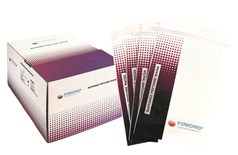 INS-2102-300NO    Fraser Broth (Bag, Granules for 225ml)    30 Sachets of 10 bagsINS-2102-80NO     Fraser Broth (Bag, Granules for 225ml)    8 Sachets of 10 bagsSachet                  Product Cat.      Description.                                           Pack size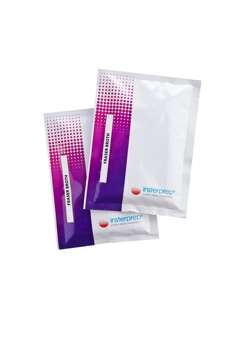                   INS-2202-100NO   Fraser Broth (Sachet, Granules for 225ml) 100 sachets                    INS-2302-50NO     Fraser Broth (Sachet, Granules for 1125)    50 sachetsSeward LimitedTechnology CentreEasting CloseWorthingWest Sussex, BN14 8HQUnited KingdomPhone +44 (0)1903 524 600
Email   info@seward.co.ukSeward Laboratory Systems Inc. (USA)155 Keyland Court BohemiaNY 11716USAPhone    +1 631 337 1808Email      info@sewardusa.com                                            FermionX GmbHMünstertäler Straße 12EschbachDE-79427GermanyEmail   info@seward.co.ukProduct CodeDescriptionINS-2102-300NOFraser Broth (Bag, Granules for 225ml)30030 Sachets of 10 bagsINS-2102-80NOFraser Broth (Bag, Granules for 225ml)808 Sachets of 10 bagsINS-2202-100NOFraser Broth (Sachet, Granules for 225ml)100100 sachetsINS-2302-50NOFraser Broth (Sachet, Granules for 1125)5050 sachets